ПОСТАНОВЛЕНИЕ14.05.2019                                                                                                         № 36О внесении изменений в постановление «Об утверждении порядка осуществления администрацией сельского поселения Уршакский сельсовет муниципального района Аургазинский район Республики Башкортостан  бюджетных полномочий  главных администраторов доходов бюджетов бюджетной системы Российской Федерации»	В целях реализации положений статьи 160.1 Бюджетного кодекса Российской Федерации,  п о с т а н о в л я ю:          1. Внести в  постановление  № 37 от  13 декабря 2018 года «Об утверждении порядка осуществления администрацией сельского поселения Уршакский  сельсовет муниципального района Аургазинский район Республики Башкортостан   бюджетных полномочий главных администраторов доходов бюджетов бюджетной системы Российской Федерации» следующие изменения:в приложении №1 « по виду дохода 000 2024999910 0000 150»  установить следующую структуру кода подвида доходов:                                                                                                                                 ».2.  Настоящее постановление вступает в силу с  момента подписания.3. Контроль за исполнением настоящего постановления оставляю за собой.Глава сельского поселения                                                        Р.И. Абдрахманов                Башkортоҫтан РеҫпубликаhыАуырғазы районы муниципаль районының Өршәҡ ауыл Ҫоветыауыл биләмәhе Хакимиәте453477, Ауырғазы районы, Иҫке Әпҫәләм ауылы.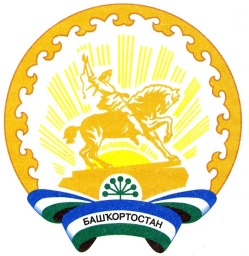 Республика БашкортостанАдминистрация сельского поселения Уршакский сельсовет муниципального районаАургазинский район453477, Аургазинский район, с.Староабсалямово. Тел. 2-71-317231150Мероприятия по улучшению систем наружного освещения населенных пунктов Республики Башкортостан